西藏自治区气象局2021年考试录用参照公务员法管理事业单位机关工作人员面试公告根据公务员录用工作有关规定，现就西藏自治区气象局2021年度录用参照公务员法管理事业单位机关工作人员面试有关事宜通知如下：面试人员名单（详见附件1）二、面试确认请进入面试的考生于2021年3月16日17时前确认是否参加面试，确认方式为发送电子邮件。要求如下：1．发送电子邮件至xzqxjrsc@163.com，并同时传真到0891-6320741。2．电子邮件和传真标题统一写成“XXX确认参加西藏自治区气象局XX职位面试”，正文内容见附件3。3．网上报名时填报的通讯地址、联系方式等信息如发生变化，请在电子邮件中注明。4. 逾期未确认的，视为自动放弃，不再进入面试程序。三、放弃面试的处理放弃面试的考生请填写《放弃公务员面试的声明》（详见附件4），经本人签名，于2021年3月16日17时前传真至0891-6320741，同时将扫描件发送至xzqxjrsc@163.com。未在规定时间内填报放弃声明，又因个人原因不参加面试的，招录单位将视情节将上报中央公务员主管部门记入诚信档案。四、资格复审寄送材料请考生于2021年3月16日前（以寄出邮戳为准）通过邮政特快专递（EMS）将以下材料复印件邮寄到：西藏自治区拉萨市城关区林廓北路2号西藏自治区气象局气象局人事处，益嘎旺姆（收），邮编：850000，电话：13989006125，接受资格复审（一般不接待本人或快递公司送达；邮寄材料请注明“公务员面试资格复审材料”，所寄材料不再退还）：1. 本人身份证、学生证或工作证复印件。2. 公共科目笔试准考证复印件。3. 考试报名登记表（公务员局网站下载，不可手填），贴好照片，如实、详细填写个人学习、工作经历、家庭成员信息（父母、兄弟姐妹信息必填，已婚的需填写配偶及配偶父母信息），时间必须连续，并注明各学习阶段是否在职学习，取得何种学历和学位。报名时资料填写不完整或报名后情况发生变化的，可以附表补充。4. 本（专）科、研究生各阶段学历、学位证书复印件，所报职位要求的外语等级证书、职业资格证书复印件等材料。5．报考职位所要求的基层工作经历有关材料。在党政机关、事业单位、国有企业工作过的考生，需提供单位人事部门出具的基层工作经历材料，并注明起止时间和工作地点；在其他经济组织、社会组织等单位工作过的考生，需提供相应劳动合同或缴纳社保材料的复印件。6.除上述材料外，考生需按照身份类别，提供以下材料：应届毕业生提供《报名推荐表（适用于普通高等院校应届毕业生）》（须注明培养方式，详见附件5）复印件。社会在职人员提供《报名推荐表（适用于社会在职人员）》（详见附件6）复印件。现所在工作单位与报名时填写单位发生变化的，需提供报名时所填写单位出具的离职相关材料复印件。待业人员之前有过工作经历的，需提供当时的劳动（聘用）合同复印件及社保管理机构出具的社保缴纳材料。留学回国人员提供教育部留学服务中心认证的国外学历学位认证书复印件。 “大学生村官”项目人员提供由县级及以上组织人事部门出具的服务期满、考核合格的材料复印件。“三支一扶”计划项目人员提供各省“三支一扶”工作协调管理办公室出具的高校毕业生“三支一扶”服务证书复印件；“大学生志愿服务西部计划”项目人员提供由共青团中央统一制作的服务证和大学生志愿服务西部计划鉴定表复印件。7. 其他材料： 考生应对所提供材料的真实性负责，材料不全或主要信息不实，影响资格审查结果的，将取消面试资格。面试前还将进行现场资格复审，届时请考生备齐以上材料原件。五、现场资格复审请考生于2021年3月26日携带上述资格复审材料原件及复印件，到指定地点进行现场资格复审。现场资格复审的地点为：西藏自治区气象局人事处（西藏拉萨市林廓北路2号）。现场资格复审的时间为：2021年3月26日（周五）上午10点—12点，下午15点—18点。六、面试安排（一）面试时间面试于2021年3月27日进行。考生具体面试时间详见附件1。面试于当日上午9:00开始，参加当天面试的考生务必全部于上午8:00前报到完毕，并在工作人员引导下进入候考室。截至当天上午8:30没有进入候考室的考生，取消面试考试资格。（二）面试报到地点西藏自治区气象局预警楼2层候考室。地址：西藏拉萨市林廓北路2号西藏自治区气象局预警楼2层。乘车路线：市内可乘坐出租车，从北京中路民航班车乘车处打车，基本费用在10元左右可到达西藏自治区气象局。七、体检和考察（一）体检和考察人选的确定参加面试人数与录用计划数比例达到3:1及以上的，面试后应按综合成绩从高到低的顺序1:1确定体检和考察人选；参加面试人数与录用计划数比例低于3:1的，考生面试成绩须达到60分（含60分）的面试合格分数线，并按综合成绩从高到低的顺序1:1确定体检和考察人选。对于综合成绩相同的，公共科目笔试总成绩高者进入体检程序，公共科目笔试总成绩仍相同的，行政能力测试成绩高者进入体检程序。（二）体检体检于2021年3月29日进行，请考生保持联系畅通，并于当天上午8点50分在西藏自治区气象局集合，统一前往，请考生合理安排行程，注意安全。体检费用由考生本人承担。（三）综合成绩计算方式综合成绩计算: 综合成绩=（笔试总成绩÷2）×50% + 面试成绩×50%八、注意事项1．参加面试考生应认真阅读《西藏自治气象局2021年度考试录用公务员新冠肺炎疫情防控告知书》（见附件2），严格遵守，主动配合招录机关检测和查验，并做好个人防护。2．考生要注意关注面试点城市疫情防控要求，严格遵守相关规定，做好行程安排。3．面试疫情防控措施将根据疫情防控形势变化随时调整，如因疫情防控要求无法组织面试，将视情另行安排。4．面试时如同一职位考生出现体温超过37.3℃或干咳、乏力等异常状况，招录机关可以视情取消该职位当天面试，面试时间另行确定。5．考生应对个人提供资料的真实性负责。6．请广大考生务必保持手机、电子邮箱联系畅通，以便及时通知有关信息。如报名时提供的通讯方式有误或有变化，请及时将变动情况告知招录机关，未及时告知的自行承担相应后果。面试前，我单位将随时更新、发布面试有关安排及疫情防控要求等，请考生密切关注西藏自治区气象局官方网站，以免遗漏相关信息。联系方式：姓名：边巴次仁，0891- 6331878、0891- 6320741（传真）、18989086566。姓名：益嘎旺姆，0891- 6320741（兼传真）、13989006125。欢迎各位考生对我们的工作进行监督。附件：1.面试分数线及进入面试人员名单      2.《西藏自治区气象局2021年度考试录用公务员新冠肺炎疫情防控告知书》3. 面试确认内容（样式）4. 放弃面试资格声明（样式）5.《报名推荐表（适用于普通高等院校应届毕业生）》6.《报名推荐表（适用于社会在职人员）》西藏自治区气象局人事处2021年3月10日附件1面试人员名单备注：同一职位考生按准考证号排列。附件2西藏自治区气象局2021年度考试录用公务员新冠肺炎疫情防控告知书一、所有参加面试考生应在进藏资格复审前，明确考生所在区域疫情风险等级，查询面试地西藏拉萨疫情实时防控政策。拉萨具体疫情防控政策考生可自行实时查询，并严格遵守西藏拉萨当地疫情防控规定。（疫情防控具体实时政策查询方法：考生可在微信小程序内搜索“出行服务”，在“防疫政策速查”内栏内输入出发地及目的地，查询考生离开政策及目的地到达政策查询。） 进藏考生须提前了解目的地西藏拉萨防疫实时政策并提早做好行程安排。（须做核酸检测的，请注意把握核算检测证明有效期）二、考生应保持良好的卫生习惯，从即日起至面试前，不前往国内疫情中高风险地区，不出国（境），不参加聚集性活动。资格复审及面试当天，考生应自备一次性医用口罩或无呼吸阀门N95口罩，除身份确认、面试答题环节需摘除口罩外，全程佩戴口罩，做好个人防护。三、考生应自觉配合招录机关做好疫情防控工作，凡隐瞒或谎报旅居史、接触史、健康状况等疫情防控重点信息，不配合工作人员进行防疫检测、询问、排查、送诊等造成严重后果的，取消其相应资格，并进入公务员考录诚信档案，如有违法行为，将依法追究其法律责任。四、面试疫情防控措施将根据疫情防控形势变化随时调整，如因疫情防控疫情无法组织面试，将视情况另行安排。附：西藏健康码（进藏必查，请考生提前扫描注册并填报真实相关信息）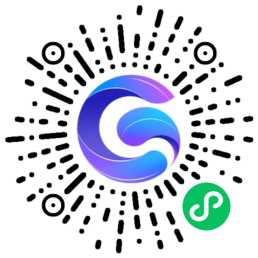 附件3XXX确认参加西藏自治区气象局XX职位面试西藏自治区气象局人事处：本人XXX，身份证号：XXXXXXXXXXXXXXXXXX，公共科目笔试总成绩：XXXXX，报考XX职位（职位代码XXXXXXX），已进入该职位面试名单。我能够按照规定的时间和要求参加面试。姓名（考生本人手写签名）：日期：附件4放弃面试资格声明西藏自治区气象局人事处：本人，身份证号：，报考职位（职位代码），已进入该职位面试名单。现因个人原因，自愿放弃参加面试，特此声明。联系电话：签名（考生本人手写）：日期：身份证复印件粘贴处附件5（正面）中央机关及其直属机构考试录用公务员报名推荐表（适用于普通高等院校应届毕业生）毕业院校（系）：身份证号: (背面)填表说明：请填表人实事求是地填写，以免影响正常录用工作，未经毕分办签章此表无效。“生源”指大学生上大学前户口所在的省、自治区、直辖市。“奖惩情况”包括考生大学期间的各种奖励或惩处。学习期间，如获奖励，请学生处审核并将奖状或证书影印件加盖公章后附上。填写本表“学习成绩”栏后，须盖教务处章。如有学生个人成绩登记单（表）可附复印件（加盖教务处章），免填此栏。附件6中央机关及其直属机构考试录用公务员报名推荐表　　（适用于社会在职人员）工作单位（全称）：身份证号：填表说明：请填表人实事求是地填写，以免影响正常录用工作，未经单位签章此表无效。职位名称及代码进入面试最低分数姓名准考证号面试　　　时间备注西藏自治区气象局应急与减灾处(400149001002)120.100孙琪1531111917014103月27日3月27日调剂西藏自治区气象局党组纪检组（审计室）（400110001001）114.800孙晓悦1021111003004183月27日3月27日调剂西藏自治区气象局党组纪检组（审计室）（400110001001）114.800宋成1141441101003293月27日3月27日调剂西藏自治区气象局党组纪检组（审计室）（400110001001）114.800杨利帆1551410101057213月27日3月27日调剂西藏自治区拉萨市气象局（400110002001）113.400黎丽泓1532340109006013月27日3月27日西藏自治区拉萨市气象局（400110002001）113.400陈坚苗1532441302018153月27日3月27日西藏自治区拉萨市气象局（400110002001）113.400李月1532532301041303月27日3月27日西藏自治区昌都市气象局（400110003003）126.300韩安琪1532320109125163月27日3月27日西藏自治区昌都市气象局（400110003003）126.300程彤1532360757003243月27日3月27日西藏自治区昌都市气象局（400110003003）126.300陈颖1532410110040223月27日3月27日西藏自治区昌都市气象局（400110003004）127.400金毅1532230131025013月27日3月27日西藏自治区昌都市气象局（400110003004）127.400陈艺丹1532310102010233月27日3月27日西藏自治区昌都市气象局（400110003004）127.400叶劲松1532610109192273月27日3月27日西藏自治区昌都市丁青县气象局（400110004003）120.700李丙臣1532130115046013月27日3月27日西藏自治区昌都市丁青县气象局（400110004003）120.700刘修铭1532310121023063月27日3月27日西藏自治区昌都市丁青县气象局（400110004003）120.700安前勇1532522810023013月27日3月27日西藏自治区山南市气象局（400110006001）127.500赵金媛1532230110075083月27日3月27日西藏自治区山南市气象局（400110006001）127.500刘艺1532510007027273月27日3月27日西藏自治区山南市气象局（400110006001）127.500把文东1532530302002013月27日3月27日西藏自治区日喀则市聂拉木县气象局(400110007001)124.200沈洁1532330402047093月27日3月27日西藏自治区日喀则市聂拉木县气象局(400110007001)124.200薛应男1532333201077083月27日3月27日西藏自治区日喀则市聂拉木县气象局(400110007001)124.200杨永雄1532530403023063月27日3月27日西藏自治区日喀则市亚东县帕里镇气象局(400110008001)120.300欧阳舒1532360742044203月27日3月27日西藏自治区日喀则市亚东县帕里镇气象局(400110008001)120.300保皓继1532530303015103月27日3月27日西藏自治区日喀则市亚东县帕里镇气象局(400110008001)120.300刘雷1532610110129233月27日3月27日西藏自治区日喀则市定日县气象局（400110009001）99.300程润宇1532333101035223月27日3月27日西藏自治区日喀则市定日县气象局（400110009001）99.300文捷1532500108021023月27日3月27日西藏自治区日喀则市定日县气象局（400110009001）99.300李眉1532510017068013月27日3月27日西藏自治区日喀则市定日县气象局（400110009001）99.300李眉1532510017068013月27日3月27日西藏自治区日喀则市拉孜县气象局（400110010001）3月27日3月27日西藏自治区日喀则市拉孜县气象局（400110010001）124.600杨蕾蕾1532320307013283月27日3月27日西藏自治区日喀则市拉孜县气象局（400110010001）124.600严春燕1532510012085303月27日3月27日西藏自治区日喀则市拉孜县气象局（400110010001）124.600马玲艳1532532302047123月27日3月27日西藏自治区那曲市气象局(400110011001)121.400熊焱1532111948027163月27日3月27日西藏自治区那曲市气象局(400110011001)121.400王鹏霖1532220115011303月27日3月27日西藏自治区那曲市气象局(400110011001)121.400吕振博1532230102050163月27日3月27日西藏自治区那曲市班戈县气象局(400149013001)98.900达围1532333102076043月27日3月27日调剂西藏自治区阿里地区气象局（400110014001）127.700李政君1532140108026183月27日3月27日西藏自治区阿里地区气象局（400110014001）127.700闫佩文1532140142023063月27日3月27日西藏自治区阿里地区气象局（400110014001）127.700孙守龙1532370608008113月27日3月27日西藏自治区昌都市气象局(400149003002)113.000张静1532540102085303月27日3月27日西藏自治区昌都市气象局(400149003002)113.000次旦群培1532540103113273月27日3月27日西藏日喀则市亚东县帕里镇气象局（400149008001）91.800程央1532540102104223月27日3月27日西藏日喀则市亚东县帕里镇气象局（400149008001）91.800旦增尼玛1532540103145063月27日3月27日西藏自治区阿里地区气象局（400149014001）106.400巴桑次仁1532540103148263月27日3月27日姓名性别民族出生年月照片籍贯生源婚否政治面貌照片所学专业及学位所学专业及学位照片爱好和特长爱好和特长照片在校曾任何种职务在校曾任何种职务照片奖惩情况个人简历家庭成员情况院、系党组织对学生在校期间德、智、体诸方面的综合评价：                                                       院、系党总支签章          负责人签字:                                  年   月   日院、系党组织对学生在校期间德、智、体诸方面的综合评价：                                                       院、系党总支签章          负责人签字:                                  年   月   日院、系党组织对学生在校期间德、智、体诸方面的综合评价：                                                       院、系党总支签章          负责人签字:                                  年   月   日院、系党组织对学生在校期间德、智、体诸方面的综合评价：                                                       院、系党总支签章          负责人签字:                                  年   月   日院、系党组织对学生在校期间德、智、体诸方面的综合评价：                                                       院、系党总支签章          负责人签字:                                  年   月   日院、系党组织对学生在校期间德、智、体诸方面的综合评价：                                                       院、系党总支签章          负责人签字:                                  年   月   日院、系党组织对学生在校期间德、智、体诸方面的综合评价：                                                       院、系党总支签章          负责人签字:                                  年   月   日院、系党组织对学生在校期间德、智、体诸方面的综合评价：                                                       院、系党总支签章          负责人签字:                                  年   月   日院、系党组织对学生在校期间德、智、体诸方面的综合评价：                                                       院、系党总支签章          负责人签字:                                  年   月   日院、系党组织对学生在校期间德、智、体诸方面的综合评价：                                                       院、系党总支签章          负责人签字:                                  年   月   日主要课程学习成绩主要课程学习成绩主要课程学习成绩主要课程学习成绩主要课程学习成绩主要课程学习成绩主要课程学习成绩主要课程学习成绩主要课程学习成绩主要课程学习成绩第一学年学习成绩第一学年学习成绩第一学年学习成绩第一学年学习成绩第二学年学习成绩第二学年学习成绩第二学年学习成绩第三学年学习成绩第三学年学习成绩第三学年学习成绩课程名称课程名称上学期下学期课程名称上学期下学期课程名称上学期下学期教务处盖章教务处盖章教务处盖章教务处盖章教务处盖章教务处盖章教务处盖章教务处盖章教务处盖章教务处盖章院校毕分办意见院校毕分办签章负责人签字:                                          年月日院校毕分办签章负责人签字:                                          年月日院校毕分办签章负责人签字:                                          年月日院校毕分办签章负责人签字:                                          年月日院校毕分办签章负责人签字:                                          年月日院校毕分办签章负责人签字:                                          年月日院校毕分办签章负责人签字:                                          年月日院校毕分办签章负责人签字:                                          年月日院校毕分办签章负责人签字:                                          年月日备注姓名性别民族出生年月照片籍贯婚否学历政治面貌照片毕业院校毕业院校照片所学专业及学位所学专业及学位照片在现单位担任职务在现单位担任职务在现单位工作起止时间在现单位工作起止时间档案存放地点档案存放地点户籍地址户籍地址工作经历所在单位党组织对考生在本单位工作期间思想、工作、学习、作风等方面的综合评价：                                                    所在单位党组织签章          负责人签字:                                  年   月   日所在单位党组织对考生在本单位工作期间思想、工作、学习、作风等方面的综合评价：                                                    所在单位党组织签章          负责人签字:                                  年   月   日所在单位党组织对考生在本单位工作期间思想、工作、学习、作风等方面的综合评价：                                                    所在单位党组织签章          负责人签字:                                  年   月   日所在单位党组织对考生在本单位工作期间思想、工作、学习、作风等方面的综合评价：                                                    所在单位党组织签章          负责人签字:                                  年   月   日所在单位党组织对考生在本单位工作期间思想、工作、学习、作风等方面的综合评价：                                                    所在单位党组织签章          负责人签字:                                  年   月   日所在单位党组织对考生在本单位工作期间思想、工作、学习、作风等方面的综合评价：                                                    所在单位党组织签章          负责人签字:                                  年   月   日所在单位党组织对考生在本单位工作期间思想、工作、学习、作风等方面的综合评价：                                                    所在单位党组织签章          负责人签字:                                  年   月   日所在单位党组织对考生在本单位工作期间思想、工作、学习、作风等方面的综合评价：                                                    所在单位党组织签章          负责人签字:                                  年   月   日所在单位党组织对考生在本单位工作期间思想、工作、学习、作风等方面的综合评价：                                                    所在单位党组织签章          负责人签字:                                  年   月   日